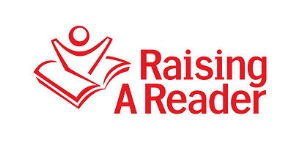 Child’s Date of Birth:  Month_____ Day_____ Year_____  	Child’s Initials:  First_____ Middle_____ Last______
Child’s Gender:  Boy _____ Girl _____This retrospective post-then-pre survey is devised from the standard Raising A Reader pre-/post- surveys that was designed and validated by Applied Survey Research. The retro pre-/post- format has not yet been validated. QUESTIONNOW, after participating in RAR…NOW, after participating in RAR…NOW, after participating in RAR…NOW, after participating in RAR…NOW, after participating in RAR…NOW, after participating in RAR…BEFORE 
participating in RAR…BEFORE 
participating in RAR…BEFORE 
participating in RAR…BEFORE 
participating in RAR…BEFORE 
participating in RAR…BEFORE 
participating in RAR…Do/Did you have a routine for looking at books with your child? (ex: reading at a certain time or in a special place)YesYesYesNoNoNoYesYesYesNoNoNoHow often does/did your child look at books with you or other people in your household? About ____ times per weekAbout ____ times per weekAbout ____ times per weekAbout ____ times per weekAbout ____ times per weekAbout ____ times per weekAbout ____ times per weekAbout ____ times per weekAbout ____ times per weekAbout ____ times per weekAbout ____ times per weekAbout ____ times per weekHow often does/did your child ASK to look at books with you or another person in your household?About ____ times per weekAbout ____ times per weekAbout ____ times per weekAbout ____ times per weekAbout ____ times per weekAbout ____ times per weekAbout ____ times per weekAbout ____ times per weekAbout ____ times per weekAbout ____ times per weekAbout ____ times per weekAbout ____ times per weekHow many minutes do/did you or other people in your household usually spend with your child each time you look at books together? About ____ minutes each timeAbout ____ minutes each timeAbout ____ minutes each timeAbout ____ minutes each timeAbout ____ minutes each timeAbout ____ minutes each timeAbout ____ minutes each timeAbout ____ minutes each timeAbout ____ minutes each timeAbout ____ minutes each timeAbout ____ minutes each timeAbout ____ minutes each timePlease circle how difficult it is/was for you to share books with your child on a regular basis.Not 
DifficultNot 
DifficultSomewhat DifficultSomewhat DifficultVery DifficultVery DifficultNot 
DifficultNot 
DifficultSomewhat DifficultSomewhat DifficultVery DifficultVery DifficultPlease circle the number of books you have/had at home. (Include books that you own, borrowed, library books, and homemade books) 001-51-56-106-10001-51-56-106-10Please circle the number of books you have/had at home. (Include books that you own, borrowed, library books, and homemade books) 11-2011-2021-3021-3030+30+11-2011-2021-3021-3030+30+QUESTIONNOW, after participating in RAR…NOW, after participating in RAR…NOW, after participating in RAR…NOW, after participating in RAR…NOW, after participating in RAR…NOW, after participating in RAR…BEFORE 
participating in RAR…BEFORE 
participating in RAR…BEFORE 
participating in RAR…BEFORE 
participating in RAR…BEFORE 
participating in RAR…BEFORE 
participating in RAR…How often do/did the following things happen when you looked at books together?None of the timeSome of the timeSome of the timeMost of the timeMost of the timeAll of the timeNone of the timeSome of the timeSome of the timeMost of the timeMost of the timeAll of the timeMy child paid attention to the story.  My child quietly listened to the story while I read the book.My child helped me turn the pages of the book.My child asked questions about the book.My child read the book to me or told me a story about the pictures. After we finished reading a book, my child asked me to read the book again.QUESTIONNOW, after participating in RAR…NOW, after participating in RAR…NOW, after participating in RAR…NOW, after participating in RAR…BEFORE 
participating in RAR…BEFORE 
participating in RAR…BEFORE 
participating in RAR…BEFORE 
participating in RAR…How often do/did the following things happen when you looked at books together?None of the timeSome of the timeMost of the timeAll of the timeNone of the timeSome of the timeMost of the timeAll of the timeI asked my child questions about the story.I let my child choose what to read.I used different voices for different characters in the story.I talked with my child about new words and what they meant.QUESTIONLAST MONTH….LAST MONTH….LAST MONTH….LAST MONTH….BEFORE 
participating in RAR…BEFORE 
participating in RAR…BEFORE 
participating in RAR…BEFORE 
participating in RAR…How often do/did you visit the library with your child each month?NeverOnce2-3 times4 or more timesNeverOnce 2-3 times 4 or more times How often do/did you visit the library with your child each month?QUESTIONNOW, after participating in RAR…NOW, after participating in RAR…NOW, after participating in RAR…NOW, after participating in RAR…BEFORE 
participating in RAR…BEFORE 
participating in RAR…BEFORE 
participating in RAR…BEFORE 
participating in RAR…I watched a video about the importance of sharing books with your child.YesYesNoNoYesYesNoNoI attended a parent education workshop about sharing books with your child.YesYesNoNoYesYesNoNoWas this your child’s first year participating in Raising A Reader?YesYesYesYesNoWhat language is spoken most often in your home? English Spanish Spanish Other_______________________________ Other_______________________________What is your child’s primary ethnicity?   What is your child’s primary ethnicity?   What is your child’s primary ethnicity?   What is your child’s primary ethnicity?   What is your child’s primary ethnicity?   What is your child’s primary ethnicity?    Hispanic Caucasian/White Middle Eastern   African American Native American Pacific Islander (i.e. Samoan, Tongan) Hispanic Caucasian/White Middle Eastern   African American Native American Pacific Islander (i.e. Samoan, Tongan) Hispanic Caucasian/White Middle Eastern   African American Native American Pacific Islander (i.e. Samoan, Tongan) East Asian (i.e. Japanese, Chinese, Korean) Filipino Southeast Asian (i.e. Thai, Vietnamese) South Asian (i.e. Indian, Pakistani) Multi-Ethnic Other:___________________________________________ East Asian (i.e. Japanese, Chinese, Korean) Filipino Southeast Asian (i.e. Thai, Vietnamese) South Asian (i.e. Indian, Pakistani) Multi-Ethnic Other:___________________________________________ East Asian (i.e. Japanese, Chinese, Korean) Filipino Southeast Asian (i.e. Thai, Vietnamese) South Asian (i.e. Indian, Pakistani) Multi-Ethnic Other:___________________________________________What is your family income per year?                  Less than $30,000                  $30,000 - $50,000                  More than $50,000What is your household zip code?____________________